別記様式第４号（表）（第２３関係）　　 　　　　　　　　　　　　　　　　　　　　　年　　月　　日消防署長　殿　　　　　　　　　　　　　　　　　　　　　　　　住　　所　　　　　　　　　　　　　　　　　申告者     　　　職業 （職） 　　　　　　電話　　　　　　　　　　　　　　　　　　　　　　　　　氏　　名不動産り災申告書別記様式第４号（裏）不動産り災申告書記載要領（１の欄）り災物件と申告者との関係は、当てはまるものを○で囲んでください。（２の欄）１　建築、購入年月、金額の欄は、記録（帳簿や契約書など）によって明らかなものか、推定によるものかなど、当てはまるものを○で囲んでください。２　金額の欄は、建物を取得した当時の土地の価格を除いた１㎡当たりの金額と、総金額を円単位で記入してください。（３の欄）１　取得後の経過の欄は、建物を取得してから、規模の大きな建物の修繕、改築又は増築があった場合に記入してください。２　修繕・改築・増築の欄は、いつ、どこの部分を、どのくらい（㎡）、修繕、改築、増築し、いくら（金額）かかったかを記入してください。（４の欄）１　り災前の建物詳細の欄は、建物の用途、屋根、外壁の構造材、階数及び延べ面積を記入してください。２　居住世帯数・居住人員の欄は、建物内全てに居住する世帯と人員を記入してください。（５の欄）１　建物・収容物以外のり災状況の欄は、建物・収容物以外の庭木類、塀などがり災した場合に記入してください。２　り災別の欄は、当てはまるものを○で囲んでください。　焼：火災によって焼けた物及び熱によって炭化、溶融、又は破損したものなど　爆：爆発により、壊れたものなど　他：消火のために受けた水損、破損、汚損など、煙により汚れたものなど、運び出す時に壊れたものなど（６の欄）１　火災保険の加入が数社ある場合は、全て記入してください。２　保険金額は、契約会社別に万単位で記入してください。備　考１　この申告書は、消防法第３４条に基づいて提出を求めるものです。２　この申告書は、り災した建物１棟について１枚を使用してください。３　この申告書は、り災した日から起算して７日以内に提出してください。４　あなたに連絡する場合の連絡先の電話がありましたら、その電話番号を記入してください。　５　火災によるり災証明を発行する場合、この申告書が出ていると早く発行することができます。６　この申告書で分からないことがありましたら、次の消防署まで御連絡ください。係消　防　署出張所電　　　話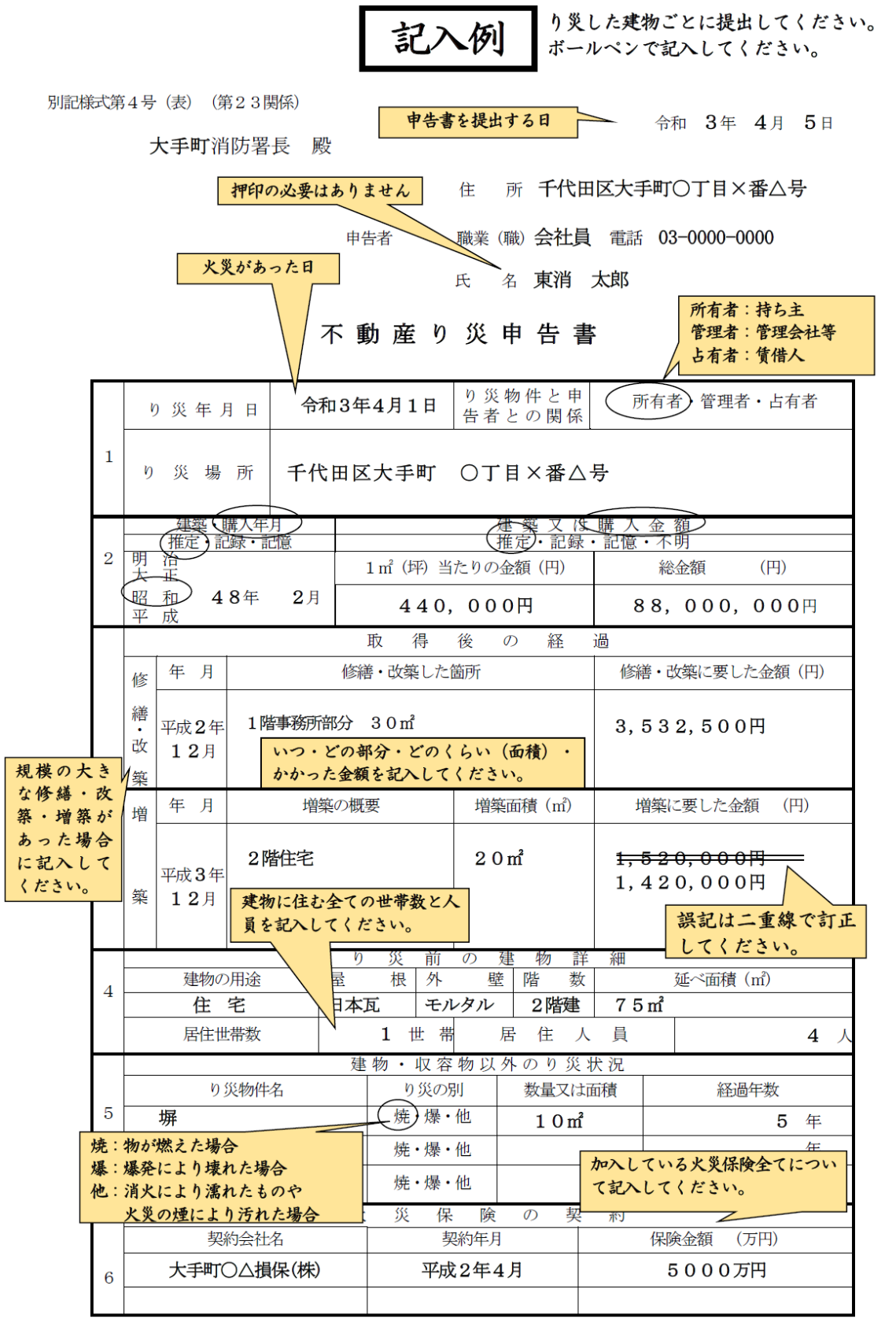 １り災年月日り災年月日り災年月日年　　月　　日　年　　月　　日　年　　月　　日　年　　月　　日　年　　月　　日　年　　月　　日　り災物件と申告者との関係り災物件と申告者との関係り災物件と申告者との関係り災物件と申告者との関係り災物件と申告者との関係所有者・管理者・占有者所有者・管理者・占有者所有者・管理者・占有者１り災場所り災場所り災場所２建築・購入年月建築・購入年月建築・購入年月建築・購入年月建築・購入年月建築又は購入金額建築又は購入金額建築又は購入金額建築又は購入金額建築又は購入金額建築又は購入金額建築又は購入金額建築又は購入金額建築又は購入金額建築又は購入金額建築又は購入金額建築又は購入金額２推定・記録・記憶推定・記録・記憶推定・記録・記憶推定・記録・記憶推定・記録・記憶推定・記録・記憶・不明推定・記録・記憶・不明推定・記録・記憶・不明推定・記録・記憶・不明推定・記録・記憶・不明推定・記録・記憶・不明推定・記録・記憶・不明推定・記録・記憶・不明推定・記録・記憶・不明推定・記録・記憶・不明推定・記録・記憶・不明推定・記録・記憶・不明２年　　　月年　　　月年　　　月年　　　月年　　　月１㎡ 当たりの金額（円）１㎡ 当たりの金額（円）１㎡ 当たりの金額（円）１㎡ 当たりの金額（円）１㎡ 当たりの金額（円）１㎡ 当たりの金額（円）１㎡ 当たりの金額（円）１㎡ 当たりの金額（円）総金額（円）総金額（円）総金額（円）総金額（円）２年　　　月年　　　月年　　　月年　　　月年　　　月３取得後の経過取得後の経過取得後の経過取得後の経過取得後の経過取得後の経過取得後の経過取得後の経過取得後の経過取得後の経過取得後の経過取得後の経過取得後の経過取得後の経過取得後の経過取得後の経過取得後の経過３修繕・改築年　月修繕・改築した箇所修繕・改築した箇所修繕・改築した箇所修繕・改築した箇所修繕・改築した箇所修繕・改築した箇所修繕・改築した箇所修繕・改築した箇所修繕・改築した箇所修繕・改築した箇所修繕・改築した箇所修繕・改築に要した金額（円）修繕・改築に要した金額（円）修繕・改築に要した金額（円）修繕・改築に要した金額（円）３修繕・改築　　年　　月３増築年　月増築の概要増築の概要増築の概要増築の概要増築の概要増築の概要増築面積（㎡）増築面積（㎡）増築面積（㎡）増築面積（㎡）増築面積（㎡）増築に要した金額（円）増築に要した金額（円）増築に要した金額（円）増築に要した金額（円）３増築　　年　　月４り災前の建物詳細り災前の建物詳細り災前の建物詳細り災前の建物詳細り災前の建物詳細り災前の建物詳細り災前の建物詳細り災前の建物詳細り災前の建物詳細り災前の建物詳細り災前の建物詳細り災前の建物詳細り災前の建物詳細り災前の建物詳細り災前の建物詳細り災前の建物詳細り災前の建物詳細４建物の用途建物の用途建物の用途建物の用途屋根屋根屋根外壁外壁外壁外壁階数階数延べ面積（㎡）延べ面積（㎡）延べ面積（㎡）延べ面積（㎡）４４居住世帯数居住世帯数居住世帯数居住世帯数世帯世帯世帯世帯居住人員居住人員居住人員居住人員居住人員居住人員居住人員居住人員人５建物・収容物以外のり災状況建物・収容物以外のり災状況建物・収容物以外のり災状況建物・収容物以外のり災状況建物・収容物以外のり災状況建物・収容物以外のり災状況建物・収容物以外のり災状況建物・収容物以外のり災状況建物・収容物以外のり災状況建物・収容物以外のり災状況建物・収容物以外のり災状況建物・収容物以外のり災状況建物・収容物以外のり災状況建物・収容物以外のり災状況建物・収容物以外のり災状況建物・収容物以外のり災状況建物・収容物以外のり災状況５り災物件名り災物件名り災物件名り災物件名り災物件名り災物件名り災の別り災の別り災の別り災の別数量又は面積数量又は面積数量又は面積数量又は面積数量又は面積経過年数経過年数５焼・爆・他焼・爆・他焼・爆・他焼・爆・他年年５焼・爆・他焼・爆・他焼・爆・他焼・爆・他年年５焼・爆・他焼・爆・他焼・爆・他焼・爆・他年年６火災保険の契約火災保険の契約火災保険の契約火災保険の契約火災保険の契約火災保険の契約火災保険の契約火災保険の契約火災保険の契約火災保険の契約火災保険の契約火災保険の契約火災保険の契約火災保険の契約火災保険の契約火災保険の契約火災保険の契約６契約会社名契約会社名契約会社名契約会社名契約会社名契約会社名契約年月契約年月契約年月契約年月契約年月契約年月保険金額　 （万円）保険金額　 （万円）保険金額　 （万円）保険金額　 （万円）保険金額　 （万円）６６６年　　月修繕等した箇所金額例）改築平成２年８月１階事務所部分　303,532,500 円例）増築昭和59年４月２階住宅　　　　201,520,000 円用　途屋　根外　壁階　数延べ面積例）住　宅日本瓦モルタル２階建75㎡例）店舗・住宅亜鉛鉄板石綿セメント板３階建135㎡